Kırklareli Üniversitesi Sosyal Bilimler Dergisi’ne yayımlanmak üzere sunduğum(uz) “………….…………………………………………………………………………………………………………………………………………………………………………………………”başlıklı makale, yazar(lar)ın özgün bir çalışmasıdır.  Makalede yazar(lar)ın katkı ve sorumluluk alanları belirtilmiş ve ilgili bölümlerdeki görüşlerden yazar(lar) sorumludur. Makalede, tüm yazarlardan makaleyle ilgili tüm hakları Kırklareli Üniversitesi Sosyal Bilimler Dergisi’ne devretme ve bu formda yer alan güvencelerde bulunma konusunda sorumlu yazar olarak oluşabilecek tüm uyuşmazlıklardan sorumlu olacağımı, tüm yazarların sunulan makalenin son biçimini görüp onayladıklarını, yazarların ileti, adres ve ORCID numaralarının Kırklareli Üniversitesi Sosyal Bilimler Dergisi’nin elektronik adresine doğru girdiklerini, makalenin başka bir yerde yayımlanmadığını ya da yayımlanmak için sunulmadığını, makalenin tüm aşamaları ve içerik unsurlarında etik ilkelere uyulduğunu, başka kişilerin telif haklarının ihlal edilmediğini, telif hakkı ihlali nedeniyle üçüncü kişilerce hak istemi ya da açılacak davalarda “Kırklareli Üniversitesi Sosyal Bilimler Dergisi Editöryasının” herhangi bir sorumluluğunun olmadığını, tüm sorumluluğu üstlendiğimi, makalenin yayınlanması için bir ücret ödenmediği ve yayınlanması durumunda da bir ücret istenmeyeceğini makale üzerindeki tüm yayın haklarımızı Kırklareli Üniversitesi Sosyal Bilimler Dergisine devretmeyi (sorumlu) yazar olarak kabul ederim. Yazar(lar)ın telif hakkı dışında kalan patent hakları, satmamak koşuluyla makaleyi çoğaltma hakkı, elektronik yolla dağıtma hakkı saklıdır. Ayrıca makalenin herhangi bir bölümünün başka bir yayında kullanılması durumunda Dergiye atıfta bulunulması koşuluyla izin verileceğini biliyorum Kırklareli Üniversitesi Sosyal Bilimler Dergisinde yayınlanmak üzere gönderilen makalenin yazar(lar)ı; dergi Yayın Etiği, Yayın İlkeleri ve Aykırı Eylem Beyanı’na (https://dergipark.org.tr/tr/pub/kusbder/policy), Açık Erişim Politikasına, Telif Hakları ve CC Lisansı’na (https://dergipark.org.tr/tr/pub/kusbder/page/5303) ve Yazım Kurallarına (https://dergipark.org.tr/tr/pub/kusbder/writing-rules) uygunluğu taahhüt etmektedir. Buna bağlı olarak TR Dizin kriterleri (https://dergipark.org.tr/tr/pub/kusbder/page/11885) kapsamındaki: insan ve hayvanlardan bilimsel araştırma amaçlı farklı teknikler kullanılarak veri toplama durumlarına (nitel ya da nicel) ilişkin yazarlar tarafından “Etik Kurul İzin Belgesi” sağlanarak dergiye sunulmuştur. Olgu sunumlarında “Aydınlatılmış Onam Formu” alınmıştır. Başkalarına ait ölçek, anket, fotoğrafların kullanımı için sahiplerinden izin alınmış olup, bu durum araştırmada belirtilmiştir. Makalenin sonunda sorumlu yazar; birden fazla yazar olması durumunda “Araştırmacıların Katkı Oranı” beyanı, varsa “Destek ve Teşekkür Beyanı”, “Çatışma Beyanı”na yer verildiğini; basım, yayım, dağıtım ve internet yoluyla iletim de dahil olmak üzere açık yayın politikasıyla her türlü kamuya iletim haklarını Kırklareli Sosyal Bilimler Dergisi ve derginin dahil olduğu dizinler ve indekslerce sınırsız ve ücretsiz olarak kullanılmak üzere izin verildiğini, yazar(lar)ın yayınlanan makalenin tamamından tek sorumlu taraf olduğunu kabul etmiş olur.((Bu form, tüm yazarlarca imzalanarak makale başvurusu sırasında makaleyle birlikte Kırklareli Üniversitesi Sosyal Bilimler Dergisi’nin Dergipark sayfasından elektronik ortamda gönderilmelidir.) Makaleyi Gönderen Sorumlu Yazar:Adı –Soyadı		:E-posta		:Yazışma Adresi 	:Telefon 		: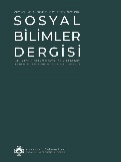 KIRKLARELİ ÜNİVERSİTESİ 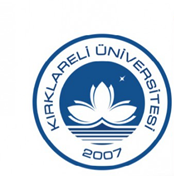 SOSYAL BİLİMLER DERGİSİTELİF VE YAYIN HAKLARI FORMUe-ISSN 2602-4314https://sbedergi.klu.edu.tr/ https://dergipark.org.tr/tr/pub/kusbder Yazar Unvan Adı SOYADIYazar Unvan Adı SOYADITarihİmza1. Yazarxx/xx/xxxx2. Yazarxx/xx/xxxx3. Yazar xx/xx/xxxx4. Yazarxx/xx/xxxx5. Yazarxx/xx/xxxx